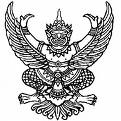    ประกาศองค์การบริหารส่วนตำบลขามป้อมเรื่อง   คุณธรรม จริยธรรมเพื่อป้องกันผลประโยชน์ทับซ้อนของพนักงานส่วนตำบล พนักงานจ้างขององค์การบริหารส่วนตำบล  ประจำปีงบประมาณ พ.ศ.2564---------------------------------------------------		ตามประกาศคณะกรรมการกลางพนักงานส่วนตำบล เรื่อง มาตรฐานทั่วไปเกี่ยวกับจริยธรรมของพนักงานส่วนตำบล ลูกจ้างประจำ และพนักงานจ้าง  ลงวันที่  31  สิงหาคม  2558  เพื่อให้ยึดถือเป็นหลักการ แนวทางปฏิบัติและเป็นเครื่องกำกับความประพฤติพนักงานส่วนตำบลลูกจ้างประจำ และพนักงานจ้างขององค์การบริหารส่วนตำบล ในรักษาประโยชน์ส่วนร่วมและประเทศชาติ   อำนวยความสะดวกและให้บริการแก่ประชาชนตามหลักธรรมาภิบาล  โดยจะต้องยึดมั่นในค่านิยมหลักของมาตรฐานจริยธรรม และปฏิบัติตามประมวลจริยธรรมในแนวทางเดียวกัน อันก่อให้เกิดบรรทัดฐาน มาตรฐานเดียวกัน และบรรลุวัตถุประสงค์ที่กำหนดไว้ จึงประกาศนโยบายคุณธรรมจริยธรรมเพื่อป้องกันผลประโยชน์ทับซ้อน  ดังนี้ข้อ 1 ยึดมั่นในคุณธรรมและจริยธรรมข้อ 2 มีจิตสำนึกที่ดี ซื่อสัตย์ และรับผิดชอบข้อ 3 ยึดถือประโยชน์ของประเทศชาติเหนือกว่าประโยชน์ส่วนตน และไม่มีผลประโยชน์        ทับซ้อนข้อ 4 ยืนหยัดทำในสิ่งที่ถูกต้อง เป็นธรรม และถูกกฎหมายข้อ 5 ให้บริการแก่ประชาชนด้วยความรวดเร็ว มีอัธยาศัย และไม่เลือกปฏิบัติข้อ 6 ให้ข้อมูลข่าวสารแก่ประชาชนอย่างครบถ้วน ถูกต้อง และไม่บิดเบือนข้อเท็จจริงข้อ 7 มุ่งผลสัมฤทธิ์ของงาน รักษามาตรฐาน มีคุณภาพ โปร่งใส และตรวจสอบได้		  ข้อ 8 ยึดมั่นในระบอบประชาธิปไตยอันมีพระมหากษัตริย์ทรงเป็นประมุขข้อ 9 ยึดมั่นในหลักจรรยาวิชาชีพขององค์กรทั้งนี้ การฝ่าฝืนหรือไม่ปฏิบัติตามมาตรฐานทางจริยธรรม ให้ถือว่าเป็นการกระทำผิดทางวินัย		จึงประกาศให้ทราบโดยทั่วกัน			ประกาศ  ณ  วันที่  18   เดือน มกราคม  พ.ศ.2564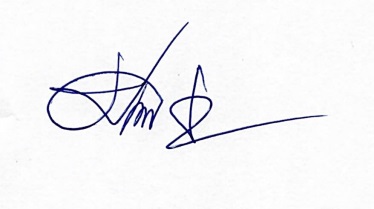 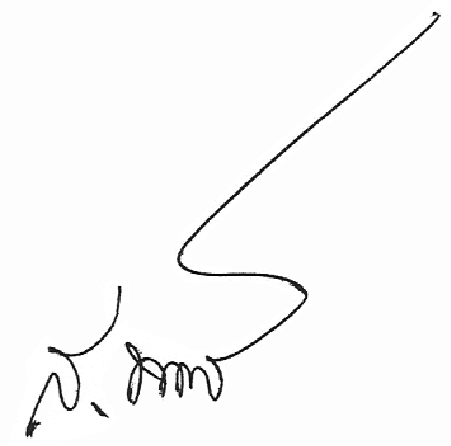                                                            (นายเสถียร  ชะสิงห์)                                      นายกองค์การบริหารส่วนตำบลขามป้อม**************************************************ตามที่องค์การบริหารส่วนตำบลขามป้อม ได้ประกาศได้จัดทำประกาศคุณธรรม จริยธรรมเพื่อป้องกันผลประโยชน์ทับของพนักงานส่วนตำบล พนักงานจ้างขององค์การบริหารส่วนตำบล  เพื่อปลูกฝังคุณธรรม จริยธรรม  ให้กับคณะผู้บริหารและพนักงานส่วนตำบล/พนักงานครู อบต./พนักงานจ้างขององค์การบริหารส่วนตำบลขามป้อม จะได้นำหลักคุณธรรม จริยธรรม ไปพัฒนาคุณภาพชีวิตและการทำงานได้อย่างเหมาะสม  ตามที่บัญญัติไว้ในพระราชบัญญัติระเบียบข้าราชการส่วนท้องถิ่น รวมถึงพนักงานจ้างและลูกจ้างขององค์กรปกครองส่วนท้องถิ่นนั้นเพื่อให้ประมวลจริยธรรม พนักงานส่วนตำบล พนักงานจ้างขององค์การบริหารส่วนตำบล              มีแนวทางปฏิบัติที่ชัดเจนและมีประสิทธิภาพ  องค์การบริหารส่วนตำบลขามป้อมจึงได้กำหนดแนวทางปฏิบัติตามประมวลจริยธรรมของข้าราชการส่วนท้องถิ่นขององค์การบริหารส่วนตำบลขามป้อม อำเภอเปือยน้อย จังหวัดขอนแก่น ดังนี้ จุดมุ่งหมายของประมวลจริยธรรมพนักงานส่วนตำบล พนักงานจ้างขององค์การบริหารส่วนตำบลขามป้อม		1. เป็นเครื่องมือกำกับความประพฤติของข้าราชการส่วนท้องถิ่น ที่สร้างความโปร่งใส มีมาตรฐานในการปฏิบัติงานที่ชัดเจนและเป็นสากล		2. ยึดถือเป็นหลักการและแนวทางปฏิบัติอย่างสม่ำเสมอ ทั้งในระดับองค์กรและระดับบุคคล และเป็นเครื่องมือการตรวจสอบการทำงานด้านต่าง ๆ ขององค์การบริหารส่วนตำบลขามป้อม เพื่อให้การดำเนินงานเป็นไปตามหลักคุณธรรม จริยธรรม มีประสิทธิภาพและประสิทธิผล		3. ทำให้เกิดรูปแบบองค์กรอันเป็นที่ยอมรับ เพิ่มความน่าเชื่อถือ เกิดความมั่นใจแก่ผู้รับบริการและประชาชนทั่วไป ตลอดจนผู้มีส่วนได้เสีย		4. ให้เกิดพันธะผูกพันระหว่างองค์กรและข้าราชการในทุกระดับโดยให้ฝ่ายบริหารใช้อำนาจในขอบเขต สร้างระบบความรับผิดชอบของข้าราชการต่อตนเอง ต่อองค์กร ต่อผู้บังคับบัญชา ต่อประชาชน และต่อสังคมตามลำดับ		5. ป้องกันการแสวงหาประโยชน์โดยมิชอบ ผลประโยชน์ทับซ้อนและความขัดแย้งทางผลประโยชน์ที่อาจเกิดขึ้น รวมทั้งเสริมสร้างความโปร่งใสในการปฏิบัติงาน                                                 (นายเสถียร  ชะสิงห์)                                        นายกองค์การบริหารส่วนตำบลขามป้อม-2-                                                 (นายเสถียร  ชะสิงห์)                                        นายกองค์การบริหารส่วนตำบลขามป้อม-3-                                                    (นายเสถียร  ชะสิงห์)                                        นายกองค์การบริหารส่วนตำบลขามป้อม-4-                                                     (นายเสถียร  ชะสิงห์)                                            นายกองค์การบริหารส่วนตำบลขามป้อม-5-                                                  (นายเสถียร  ชะสิงห์)                                        นายกองค์การบริหารส่วนตำบลขามป้อมประมวลจริยธรรมของข้าราชการส่วนท้องถิ่นขององค์การบริหารส่วนตำบลขามป้อมแนวทางปฏิบัติข้อ 1 การยึดมั่นในคุณธรรมและจริยธรรม1.1 ปฏิบัติตามประมวลจริยธรรมอย่างตรงไปตรงมาและไม่กระทำการเลี่ยงประมวลจริยธรรมนี้ ในกรณีมีข้อสงสัย มีผู้ทักท้วงว่าการกระทำใดของข้าราชการอาจขัดประมวลจริยธรรม ต้องไม่กระทำการหรือหยุดกระทำการ และส่งเรื่องให้คณะกรรมการจริยธรรมพิจารณาวินิจฉัย ในกรณีที่คณะกรรมการจริยธรรมวินิจฉัยว่า การกระทำนั้นขัดต่อประมวลจริยธรรมจะกระทำการนั้นมิได้1.2 เมื่อรู้หรือพบเห็นการฝ่าฝืนประมวลจริยธรรม ต้องรายงานการฝ่าฝืนดังกล่าวพร้อมพยานหลักฐาน (ถ้ามี) ต่อหัวหน้าส่วนราชการหรือคณะกรรมการจริยธรรมโดยพลัน กรณีหัวหน้าส่วนราชการเป็นผู้ฝ่าฝืนฯ ต้องรายงานต่อผู้บังคับบัญชาเหนือขึ้นไปของหัวหน้าส่วนราชการนั้นและหรือคณะกรรมการจริยธรรมข้อ 2 การมีจิตสำนึกที่ดี ซื่อสัตย์ และรับผิดชอบ2.1 อุทิศตนให้กับการปฏิบัติงานในหน้าที่ด้วยความรอบคอบ ระมัดระวัง และเต็มกำลังความสามารถที่มีอยู่ ในกรณีที่ต้องไปปฏิบัติงานอื่นของรัฐด้วย จะต้องไม่ทำให้งานในหน้าที่เสียหาย2.2 ละเว้นจากการกระทำทั้งปวงที่ก่อให้เกิดความเสียหายต่อตำแหน่งหน้าที่ของตน หรือของข้าราชการอื่น ไม่ก้าวก่ายหรือ แทรกแซงการปฏิบัติหน้าที่ของข้าราชการอื่นโดยมิชอบ2.3 ใช้ดุลยพินิจและตัดสินใจในการปฏิบัติหน้าที่ด้วยความรู้ความสามารถ เยี่ยงที่ปฏิบัติในวิชาชีพตรงไปตรงมา ปราศจากอคติส่วนตน ตามข้อมูลพยานหลักฐานและความเหมาะสมของแต่ละกรณี2.4 เมื่อเกิดความผิดพลาดขึ้นจากการปฏิบัติหน้าที่ ต้องรีบแก้ไขให้ถูกต้อง และแจ้งให้หัวหน้าส่วนราชการทราบโดยพลัน2.5 ไม่ขัดขวางการตรวจสอบของหน่วยงานที่มีหน้าที่ตรวจสอบ ตามกฎหมายหรือประชาชน ต้องให้ความร่วมมือกับหน่วยงานที่มีหน้าที่ตรวจสอบตามกฎหมายหรือประชาชนในการตรวจสอบ โดยให้ที่เป็นจริงและครบถ้วน เมื่อได้รับการร้องขอในการตรวจสอบ2.6 ไม่สั่งราชการด้วยวาจาในเรื่องที่อาจก่อให้เกิดความเสียหายแก่ราชการ ในกรณีที่สั่งราชการด้วยวาจาในเรื่องดังกล่าว ให้ผู้ใต้บังคับบัญชาบันทึกเรื่องเป็นลายลักษณ์อักษรตามคำสั่งเพื่อให้ผู้สั่งพิจารณาสั่งการต่อไปประมวลจริยธรรมของข้าราชการส่วนท้องถิ่นขององค์การบริหารส่วนตำบลขามป้อมแนวทางปฏิบัติข้อ 3 การยึดถือประโยชน์ของประเทศชาติเหนือกว่าประโยชน์ส่วนตน และไม่มีผลประโยชน์ทับซ้อน3.1 ไม่นำความสัมพันธ์ส่วนตัวที่ตนมีต่อบุคคลอื่น ไม่ว่าจะเป็นญาติพี่น้อง พรรคพวก เพื่อนฝูง หรือผู้มีบุญคุณส่วนตัว มาประกอบการใช้ดุลยพินิจให้เป็นคุณหรือเป็นโทษแก่บุคคลนั้น หรือปฏิบัติต่อบุคคลนั้นต่างจากบุคคลอื่นเพราะชอบหรือชัง3.2 ไม่ใช้เวลาราชการ เงิน ทรัพย์สิน บุคลากร บริการ หรือสิ่งอำนวย ความสะดวกของทางราชการไปเพื่อประโยชน์ส่วนตัวของตนเอง หรือผู้อื่น เว้นแต่ได้รับอนุญาตโดยชอบด้วยกฎหมาย3.3 ไม่กระทาการใด หรือดำรงตำแหน่ง หรือปฏิบัติการใดในฐานะส่วนตัว ซึ่งก่อให้เกิดความเคลือบแคลงหรือสงสัยว่าจะขัดกับประโยชน์ส่วนรวมที่อยู่ในความรับผิดชอบของหน้าที่ ในกรณีที่มีความเคลือบแคลงหรือสงสัย ให้ข้าราชการผู้นั้นยุติการกระทำดังกล่าวไว้ก่อน แล้วแจ้งให้ผู้บังคับบัญชา หัวหน้าส่วนราชการและคณะกรรมการจริยธรรมพิจารณา เมื่อคณะกรรมการจริยธรรมวินิจฉัยเป็นประการใดแล้วจึงปฏิบัติตามนั้นข้อ 4 การยืนหยัดทำในสิ่งที่ถูกต้อง เป็นธรรม และถูกกฎหมาย4.1 ปฏิบัติหน้าที่ด้วยความรู้ความสามารถ และทักษะในการดำเนินงานด้วยความถูกต้องตามหลักกฎหมาย ระเบียบปฏิบัติ และยึดมั่นในหลักวิชาการด้านทะเบียน ด้านรังวัด ด้านการบริหาร และจริยธรรม4.2 ปฏิบัติหน้าที่โดยยึดมั่นในระบบคุณธรรม เพื่อประโยชน์สุขของประชาชน รวมทั้งละเว้นการแสวงหาตำแหน่ง บำเหน็จความชอบ และประโยชน์อื่นใดจากบุคคลอื่นโดยมิชอบ4.3 ตัดสินใจและกระทำการใดๆ โดยยึดประโยชน์ส่วนรวมของประเทศชาติ ประชาชนและหน่วยงานมากกว่าประโยชน์ส่วนตน4.4 ประพฤติตนเป็นแบบอย่างที่ดีของผู้ใต้บังคับบัญชาในการยึดมั่น ความถูกต้อง เที่ยงธรรม และปกป้องผลประโยชน์ของชาติประมวลจริยธรรมของข้าราชการส่วนท้องถิ่นขององค์การบริหารส่วนตำบลขามป้อมแนวทางปฏิบัติข้อ 5 การให้บริการแก่ประชาชนด้วยความรวดเร็ว มีอัธยาศัย และไม่เลือกปฏิบัติ5.1 ปฏิบัติหน้าที่ให้ลุล่วง โดยไม่หลีกเลี่ยง ละเลย หรือละเว้น การใช้อำนาจเกินกว่าที่มีอยู่ตามกฎหมาย 5.2 ปฏิบัติหน้าที่ หรือดาเนินการอื่น โดยคำนึงถึงศักดิ์ศรีความเป็นมนุษย์ และสิทธิเสรีภาพของบุคคล ไม่กระทำการให้กระทบสิทธิ เสรีภาพของบุคคล หรือก่อภาระหรือหน้าที่ให้บุคคลโดยไม่มีอำนาจตามกฎหมาย5.3 ให้บริการและอำนวยความสะดวกแก่ประชาชนโดยมีอัธยาศัยที่ดี ปราศจากอคติ และไม่เลือกปฏิบัติต่อบุคคลผู้มาติดต่อโดยไม่เป็น ธรรมในเรื่อง ถิ่นกำเนิด เชื้อชาติ ภาษา เพศ อายุ ความพิการ สภาพ ทางกายหรือสุขภาพ สถานะของบุคคล ฐานะทางเศรษฐกิจหรือ สังคม ความเชื่อทางศาสนา การศึกษา อบรม หรือความคิดเห็นทาง การเมือง อันไม่ขัดต่อรัฐธรรมนูญ เว้นแต่จะดำเนินการตามมาตรการ ที่รัฐกำหนดขึ้นเพื่อขจัดอุปสรรค หรือส่งเสริมให้บุคคลสามารถใช้สิทธิและเสรีภาพได้เช่นเดียวกับบุคคลอื่น หรือเป็นการเลือก ปฏิบัติที่มีเหตุผล เป็นธรรม และเป็นที่ยอมรับกันทั่วไป5.4 ไม่เอื้อประโยชน์เป็นพิเศษให้แก่ญาติพี่น้อง พรรคพวก เพื่อนฝูงหรือผู้มีบุญคุณและต้องปฏิบัติหน้าที่ด้วยความเที่ยงธรรมไม่เห็นแก่หน้าผู้ใดข้อ 6 การให้ข้อมูลข่าวสารแก่ประชาชนอย่างครบถ้วน ถูกต้อง และไม่บิดเบือนข้อเท็จจริง6.1 ไม่ใช้ข้อมูลที่ได้มาจากการดำเนินงานไปเพื่อการอื่นอันไม่ใช่การปฏิบัติหน้าที่ โดยเฉพาะอย่างยิ่งเพื่อเอื้อประโยชน์แก่ตนเอง หรือบุคคลอื่น 6.2 ชี้แจง แสดงเหตุผลที่แท้จริงอย่างครบถ้วนในกรณีที่กระทำการอันกระทบต่อสิทธิและเสรีภาพของบุคคลอื่น ไม่อนุญาต หรือ ไม่อนุมัติตามคาขอของบุคคล หรือเมื่อบุคคลร้องขอตามกฎหมาย เว้นแต่การอันคณะกรรมการวิธีปฏิบัติราชการทางปกครองตามกฎหมายว่าด้วยวิธีปฏิบัติราชการทางปกครองได้กำหนดยกเว้นไว้ ทั้งนี้ จะต้องดำเนินการภายในสิบห้าวันทำการ นับแต่กระทำการดังกล่าว หรือได้รับการร้องขอประมวลจริยธรรมของข้าราชการส่วนท้องถิ่นขององค์การบริหารส่วนตำบลขามป้อมแนวทางปฏิบัติข้อ 7 การมุ่งผลสัมฤทธิ์ของงาน รักษามาตรฐาน มีคุณภาพ โปร่งใส และตรวจสอบได้7.1 ปฏิบัติงานโดยมุ่งประสิทธิภาพและประสิทธิผลของงานให้เกิดผลดีที่สุดจนเต็มกำลังความสามารถ 7.2 ใช้งบประมาณ ทรัพย์สิน สิทธิและประโยชน์ที่ทางราชการจัดให้ด้วยความประหยัด คุ้มค่า ไม่ฟุ่มเฟือยข้อ 8 การยึดมั่นในระบอบประชาธิปไตยอันมีพระมหากษัตริย์ทรงเป็นประมุข8.1 ไม่แสดงการต่อต้านการปกครองระบอบประชาธิปไตยอันมีพระมหากษัตริย์ทรงเป็นประมุข หรือสนับสนุนให้นำการปกครองในระบอบอื่นที่ไม่มีพระมหากษัตริย์ทรงเป็นประมุขมาใช้ในประเทศไทย8.2 จงรักภักดีต่อพระมหากษัตริย์ และไม่ละเมิดองค์พระมหากษัตริย์ พระราชินี และพระรัชทายาทไม่ว่าทางกาย หรือทางวาจาข้อ 9 การยึดมั่นในหลักจรรยาวิชาชีพขององค์กร9.1 ใช้ความรู้ความสามารถ ความระมัดระวังในการปฏิบัติหน้าที่ ตามคุณภาพและมาตรฐานวิชาชีพโดยเคร่งครัด